Krause Challenge Trophy - High Point Award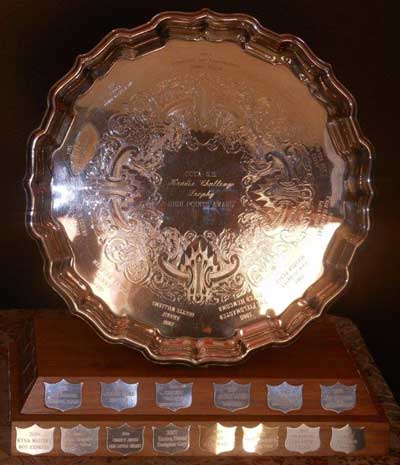 2019 – Spot of Colour & Katie Goddard2018 – High Fidelity & Samantha Symonds2017 – MacIntosh & Shauna Thompson 2016 – Dreamweaver & Brittany Cameron2015 - MacIntosh - Shauna Thompson2014 - Riverdance -� Lauren Moir2013 - Diablo �- Emily Baltzer2012 - Equinox �- Lacey Sutherland2011 - Diablo -� Emily Baltzer2010 - Evora �- Heather Creamer2009 - Stitch 'n Time -� Leanna Jaquard2008 - Disco �- Lila Roop2007 - Designer Guy -� Emma Eisses2006 - Our Little Secret -� Christy Breed2005 - Ahab van Crabbett �- Nicole MacHattie2004 - Bay Express �- Kyna McGuire2003 - Surprise Package -� Lisa Reimer2002 - Jalna Copycat �- Ginny Lou Crosby2001 - Allister �- Kim Elliott-Foster2000 - Sir Lancelot -� Mary Roop1999 - Mandy's Girl �- Amber Hancock1998 - Quality Check �- Lisa Woolaver1997 - Russian Secret �- Ian Scringer1996 - Castle's Gold �- Jennifer Hardy1995 - Tashonna �- Jackie Allen1994 - Smooth Sailing -� Colleen Gallant1993 - Sea Fox �- Jennie Rand1992 - Eros Hajoami -� Lori Parker1991 - The Wizard �- Sara Snelling1990 - The Grey Horse �- Elizabeth Hardy1989 - The Wizard �- Sara Snelling1988 - Kharif �- Odette Williams1987 - Sonnet - Diana Baldwin1986 - Mountain Daisy - Amanda Dunfield1985 - The Fieldmaster -� Peter Newcomb1984 - Master Peace �- Ann Merritt1983 - N/A1982 - Fair Haven Bay �- Lisa Curry1981 - Shannon �- Heather Traves1980 - Fair Haven Bay -� Lisa Curry1979 - Gabriel �- Peter MacPherson1978 - Li'l Lucky Bee -� Lisa Curry1977 - Senator of Tantramar �- Tony GlenVolunteer of the Year � Award of Merit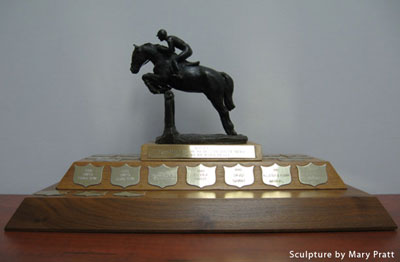 2019 – Kim Elliot-Foster2018 - Jess Best-Grant 2017 – Darlene Stevenson and Sid Peters2016 – Lisa Pettigrew2015 - Jess Best-Grant2014 - Julie Gould2013 - Nadine Avery2012 - Danielle Semel2011 - Heather Ongo2010 - Susan McEachern2009 - Leslie Wade and Andy Wadowski2008 - Pam Macintosh2007 - Sheila Bower-Jacquard2006 - Lori Ansems2005 - Pam & George Macintosh2004 - Margie Johnson & Carollyn Crewe2003 - Debbie Best2002 - Debbie Best2001 - Mary Buchanan2000 - Stephan Healy1999 – Kim Elliott-Foster1998 – George Anderson1997 – Barbara Lewis1996 – Stephan Healy1995 – Colleen Gallant1994 – Barbara & Keith Lewis1993 – Barbara Grant1992 – Andrea Hardy1991 – Allister & Susan Marshall1990 – David Grant1989 – Andrea Hardy1988 – Jennifer Brownlow & Jean Williams1987 – Anita Hamilton1986 – Anita Hamilton1985 – Kim Elliott-Foster1984 – Anita Hamilton1983 – Kathy Marshall